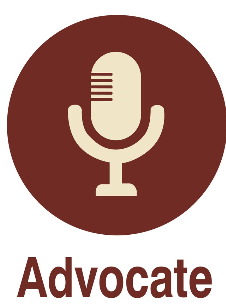 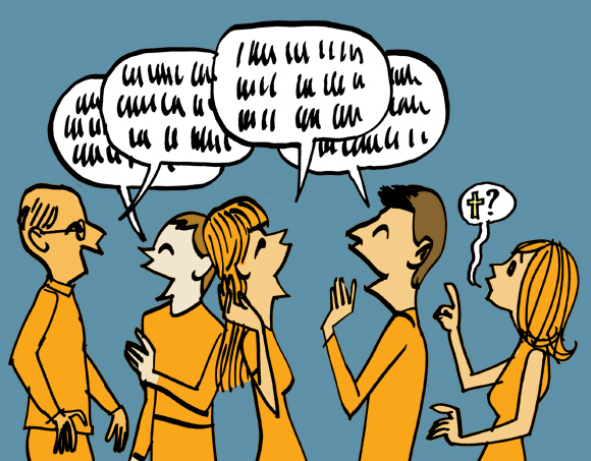 Exam Practice; A defensive 15 year-old has moved to a children’s home out of her local area and requires support from a multidisciplinary team.Who will co-ordinate the team to ensure everyone works together with her?Who will specifically support her education?How might a youth group help integrate her into the new area?How could an advocate help support her and increase team-working with professionals?Disciplinary action against a member of staff; line mangers job roleA line managers duty and their line managers duty is to sort out disciplinary action for staff who are not maintaining the care values, policies and procedures of codes of conduct. Depending on the serious or nature of the misconduct, will affect what level of action will be taken. Repeated minor misconduct, following close monitoring and after further training will also lead to dismissal and evidence that will show on a DBS check, preventing them from working with vulnerable people ever again.A professional may be deregistered by their professional organisation that regulates those who work in the UK. This however, is harder to monitor if a person then moves overseas to work. Care workers from overseas must be re-trained in UK legislation, policies, procedures and codes of practice before they start practicing.http://www.communitycare.co.uk/2017/05/24/social-worker-lacked-basic-legal-knowledge-struck/ 